Na temelju članka 12. Odluke o stipendiranju učenika i studenata (“Službene novine Primorsko-goranske županije" broj 30/18) i Odluke općinskog načelnika (KLASA:604-01/19-01/01, URBROJ:2142-02-03/8-19-1 od 15. svibnja 2019. godine), raspisuje seN A T J E Č A Jza dodjelu stipendije za poslijediplomskistudij za akademsku godinu 2019./2020.I.Općina Punat raspisuje natječaj za stipendiju za poslijediplomski studij za akademsku godinu 2019./2020.Stipendija za poslijediplomski studij dodjeljuje se jednom studentu/studentici poslijediplomskog studija za akademsku godinu 2019./2020. u jednokratnom iznosu od 10.000,00 kuna.II.Na natječaj se mogu prijaviti kandidati koji ispunjavaju sljedeće uvjete:1.	da su državljani Republike Hrvatske;2.	da imaju prebivalište na području Općine Punat najmanje posljednje 2 godine bez prekida;3.	da su redovni studenti poslijediplomskog studija i to:     a) studenti koji upisuju prvu godinu poslijediplomskog studija - da su na zadnjoj godini preddiplomskog, diplomskog i integriranog preddiplomskog i diplomskog sveučilišnog studija te preddiplomskog stručnog i specijalističkog diplomskog stručnog studija ostvarili prosjek ocjena 3,5 i više      b) studenti koji upisuju višu godinu poslijediplomskog studijada su u prethodnoj godini poslijediplomskog studija ostvarili prosjek ocjena od 4,0 i više,da su položili minimalno 50% upisanih predmeta u prethodnoj godini.III.Ukoliko više podnositelja prijave imaju isti prosjek ocjena, prednost ima podnositelj koji je sudjelovao na znanstvenim i stručnim projektima i skupovima, koji ima objavljene znanstvene i stručne radove ili neka druga postignuća.IV.Prijava na Natječaj podnosi se na propisanom obrascu, a uz ispunjeni obrazac, potrebno je priložiti:presliku osobne iskaznice;uvjerenje o prebivalištu, ukoliko iz osobne iskaznice nije moguće dokazati vrijeme prebivanja u Općini Punat od najmanje 2 godine;studenti koji upisuju prvu godinu poslijediplomskog studija - prijepis ocjena s prosjekom prethodno završenog studija (izvornik), a ukoliko je mjesto studiranja u inozemstvu ovjereni prijepis potvrde na hrvatski jezik;studenti koji upisuju višu godinu poslijediplomskog studija  potvrdu fakulteta o upisanim i položenih najmanje 50% upisanih predmeta (izvornik),         a ukoliko je mjesto studiranja u inozemstvu ovjereni prijepis potvrde na hrvatski jezik; prijepis ocjena s prosjekom prethodne godine poslijediplomskog studija (izvornik), a   ukoliko je mjesto studiranja u inozemstvu ovjereni prijepis potvrde na hrvatski jezik;potvrdu (uplatnicu) o uplaćenoj školarini za akademsku godinu 2019./2020.;potvrdu o trajanju upisanog studija;potvrdu o završetku studija;dokumentaciju kojom se dokazuje ispunjavanje uvjeta iz točke III. ovog Natječaja.V.Povjerenstvo za dodjelu stipendija (u daljnjem tekstu: Povjerenstvo) provodi natječajni postupak i nakon isteka roka za podnošenje prijava, zapisnički utvrđuje studente koji ispunjavaju tražene uvjete.Lista studenata koji ispunjavaju tražene uvjete objavljuje se na oglasnoj ploči Općine Punat i na službenoj web stranici Općine Punat u roku od 15 dana od dana isteka roka za podnošenje prijava na Natječaj.Podnositelj prijave na Natječaj ima pravo podnijeti pisani prigovor na objavljenu Listu u roku od 8 dana, o kojem odlučuje općinski načelnik.Odluka općinskog načelnika po prigovoru je konačna.VI.Na temelju prijedloga Povjerenstva, a nakon proteka roka za podnošenje prigovora općinski načelnik donosi Odluku o dodjeli stipendije.Na temelju Odluke općinskog načelnika sa studentom sklapa se ugovor o stipendiranju na vrijeme od jedne akademske godine. VII.Prijava na Natječaj podnosi se na OBRASCU (dostupnom u prostorijama Općine Punat te na službenoj web stranici www.punat.hr) uz koji se prilaže dokumentacija navedena u točki IV. ovog Natječaja.Prijava se dostavlja u zatvorenoj omotnici osobno ili putem pošte preporučenom pošiljkom s naznakom:„Natječaj za dodjelu stipendija za poslijediplomski studij – NE OTVARATI“ na adresu: OPĆINA PUNAT, Novi put 2, 51521 Punat.Krajnji rok za dostavu prijava je 5. lipnja 2019. godine do 15:00 sati neovisno o načinu dostave. Prijave koje pristignu 5. lipnja 2019. godine nakon 15,00 sati, bez obzira na način dostave, smatraju se zakašnjelima.Prijave s nepotpunom dokumentacijom i prijave koje nisu podnesene u propisanom roku neće se razmatrati, a dostavljena dokumentacija vratit će se podnositelju prijave.Za sve informacije obratiti se Jedinstvenom upravnom odjelu Općine Punat, službenici Lani Orlić putem e-maila: lana.orlic@punat.hr ili na telefon 855-600.OPĆINSKI NAČELNIK      MARINKO ŽIC, v.r.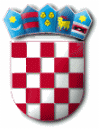 R E P U B L I K A   H R V A T S K APRIMORSKO – GORANSKA ŽUPANIJAOPĆINA PUNATOPĆINSKI NAČELNIKKLASA: 604-01/19-01/01URBROJ: 2142-02-03/8-19-2Punat, 21. svibnja 2019. godine